Росатомфлот объявил конкурс фотографий «Арктика. Люди. Ледоколы»Конкурс посвящен 65-летию РосатомфлотаРосатомфлот объявил конкурс фотографий «Арктика. Люди. Ледоколы». Прием работ продлится до 30 апреля включительно. Итоги будут подведены в мае.Для участия в конкурсе необходимо прислать фотографии для одной из четырех номинаций:— «Работа в Арктике» (действующие атомные ледоколы, а также атомный контейнеровоз «Севморпуть» во время выполнения проводок, сопровождения судов в различных районах Арктики; работа портофлота, судов атомного технологического обслуживания ФГУП «Атомфлот»);— «Будущее „Атомфлота“» (фотографии строящихся судов атомного ледокольного флота — универсальных атомных ледоколов);— «Атом и Арктика» (фотографии, демонстрирующие природу Арктики, в кадре допускается как отсутствие каких-либо судов, так и наличие атомных ледоколов);— «Будни ледокольщиков» (фотографии, демонстрирующие быт экипажей судов атомного ледокольного флота, традиции, торжественные мероприятия, знаковые события в жизни атомных ледоколов, портреты членов экипажей во время исполнения служебных обязанностей).Фотографии предоставляются на контактный электронный адрес Оргкомитета ссылкой на облачное хранилище. Обязательным условием является заполнение заявки на участие и заполнение Согласия на обработку персональных данных (приложение № 1 Положения о конкурсе). Подробнее о технических требованиях к работам и правилам их отправки можно узнать в Положении о конкурсе.Положение о конкурсе  Справка:В настоящее время развитие инфраструктуры и судоходства в Арктике является одним из ключевых направлений деятельности Госкорпорации «Росатом». В 2018 году Правительство РФ наделило Росатом полномочиями инфраструктурного оператора Северного морского пути (СМП). В декабре 2019 года Правительством РФ был утвержден План развития инфраструктуры СМП до 2035 года, разработанный Росатомом.  Комплексное развитие Арктической зоны РФ является одним из стратегических приоритетов государства. Повышение объема перевозок по Северному морскому пути имеет первостепенное значение для решения поставленных задач в области транспорта и доставки грузов. Развитие этого логистического коридора обеспечивается за счет налаживания регулярных грузоперевозок, постройки новых атомных ледоколов и модернизации соответствующей инфраструктуры. Предприятия Госкорпорации «Росатом» принимают активное участие в этой работе.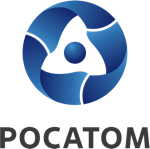 Медиацентр атомнойпромышленности
atommedia.onlineПресс-релиз04.03.24